–––		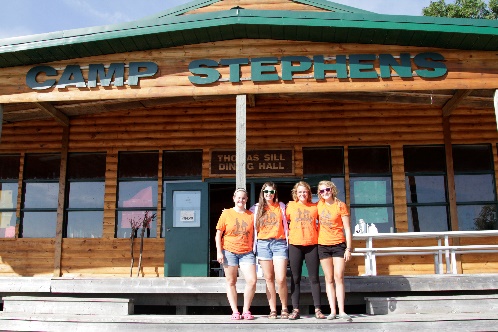 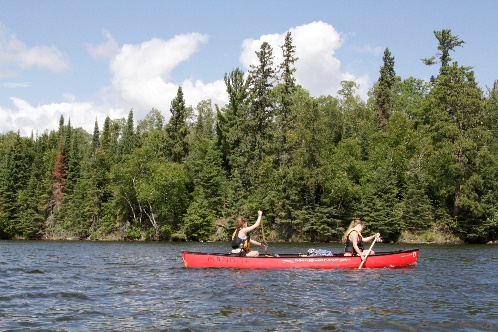 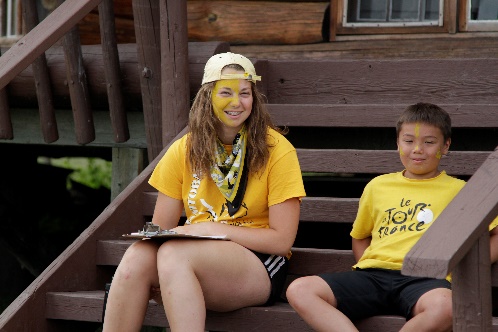 Kitchen Staff, Full TimeNew hire-$350.00 per week & Returning staff-$375.00 per week (plus room & board)Camp Stephens, Lake of the Woods, Kenora, Ontario (Live on Site) June 25–September 1, 2023 (subject to change) Do you love working with children? Want to help provide a high-quality camp experience for every child? Excited about spending your Spring and Summer on an island in beautiful Lake of the Woods? Camp Stephens provides a unique opportunity for everyone. As a Kitchen Staff you will assist with facilitating the smooth and proper operation of the food management system delivering healthy meals to campers and staff. Are you the right fit?Able to assist in food preparation and cooking/baking Able to perform cleaning duties (dishwashing, cleaning and sanitizing kitchen tools, appliances, surfaces)Able to ensure Food Safe standards up being met while practicing safe working proceduresAble to ensure the work area is free of hazards and safe to operate on a daily basisAble to assist in regular inspection of the kitchen equipmentAble to ensure that meals are served on time, are of high quality and amounts are sufficient for the groupWhat else do you need?Must be at least 18 years of age or have a high school diplomaStandard First Aid  Globally Harmonized System (will train)Fully immunized against COVID-19 or valid exemptionAssets:Prior experience in commercial/institutional food preparationFood Handler’s CertificateBronze Cross or National Lifeguard (NL)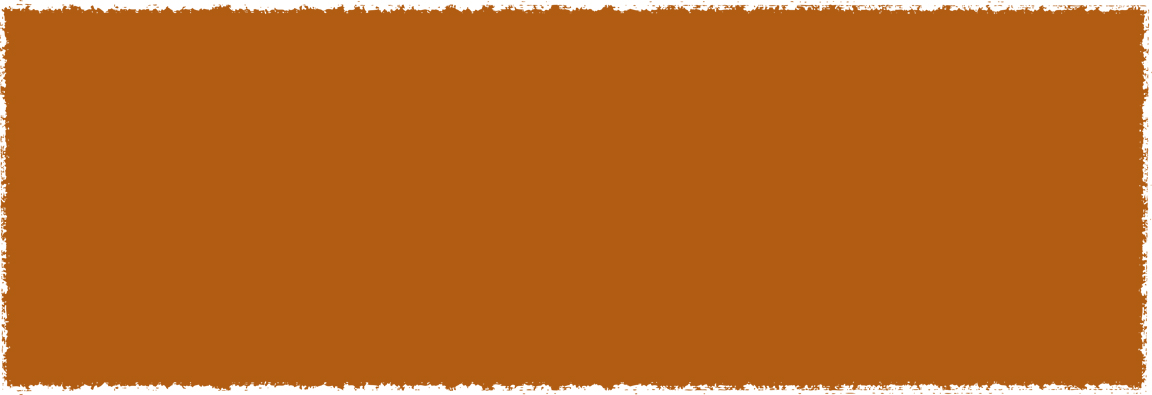 Submit your cover letter and resume by January 31, 2023 to: mat.klachefsky@ymanitoba.ca